«О вводе временных ограничений на ввоз картофеля» 	Управление Россельхознадзора по Республике Башкортостан информирует участников внешнеэкономической деятельности о том, что в связи с выявлением в картофеле, поступившем из Арабской Республики Египет в Российскую Федерацию, золотой картофельной нематоды (Globodera rostochiensis), Россельхознадзором принято решение о введении с 12 июня 2015 года временных ограничений на ввоз картофеля из  Египта, произведенного в зоне № 64010767.Партии картофеля, произведенного в этой зоне, отгруженные до обозначенной даты, могут быть допущены к ввозу на территорию Российской Федерации только по результатам их углубленной лабораторной экспертизы.По всем возникающим вопросам можно обратиться в Управление Россельхознадзора по Республике Башкортостан,  по адресу:      г.Уфа, Лесной проезд 1, или по телефону  (347) 232-92-90.  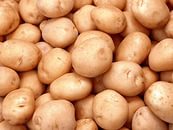 